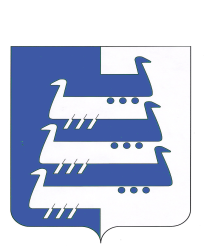 АДМИНИСТРАЦИЯ НАВОЛОКСКОГО ГОРОДСКОГО ПОСЕЛЕНИЯКИНЕШЕМСКОГО МУНИЦИПАЛЬНОГО РАЙОНАПОСТАНОВЛЕНИЕ                                                                                 от 18 мая 2020г.   №115О первоочередных мероприятиях по поддержке предпринимательской деятельности в Наволокском городском поселении Кинешемского муниципального района в связи с осуществлением мер по  противодействию распространению на территории Ивановской областикоронавирусной инфекции COVID-2019 В соответствии с федеральными законами от 06.10.2003 № 131-ФЗ «Об общих принципах организации местного самоуправления в Российской Федерации» и от 24.07.2007 № 209-ФЗ «О развитии малого и среднего предпринимательства в Российской Федерации», статьей 19 Федерального закона от 01.04.2020 № 98-ФЗ «О внесении изменений в отдельные законодательные акты Российской Федерации по вопросам предупреждения и ликвидации чрезвычайных ситуаций», Законом Ивановской области от 14.07.2008 № 83-ОЗ «О развитии малого и среднего предпринимательства в Ивановской области», указом Губернатора Ивановской области от 17.03.2020 № 23-уг «О введении на территории Ивановской области режима повышенной готовности», пунктом 2 указа Губернатора Ивановской области от 30.04.2020 № 59-уг «О внесении изменений в указ Губернатора Ивановской области от 25.03.2020 № 29-уг «О первоочередных мероприятиях по поддержке предпринимательской деятельности в Ивановской области в связи с осуществлением мер по противодействию распространению на территории Ивановской области коронавирусной инфекции COVID-2019», Уставом Наволокского городского поселения Кинешемского муниципального района Ивановской области, в целях поддержки субъектов предпринимательской деятельности в связи с осуществлением мер по противодействию распространению на территории Ивановской области коронавирусной инфекции COVID-2019, Администрация Наволокского городского поселения постановляет:1. В 2020 году организация и проведение Администрацией Наволокского городского поселения проверок юридических лиц, индивидуальных предпринимателей в соответствии с Федеральным законом от 26.12.2008 № 294-ФЗ «О защите прав юридических лиц и индивидуальных предпринимателей при осуществлении государственного контроля (надзора) и муниципального контроля» осуществляется с учетом особенностей, установленных постановлением Правительства Российской Федерации от 03.04.2020 № 438 «Об особенностях осуществления в 2020 году государственного контроля (надзора), муниципального контроля и о внесении изменения в пункт 7 Правил подготовки органами государственного контроля (надзора) и органами муниципального контроля ежегодных планов проведения плановых проверок юридических лиц и индивидуальных предпринимателей».2. Администрации Наволокского городского поселения, являющейся арендодателем по договорам аренды земельных участков, находящихся в собственности Наволокского городского поселения:1) в течение 30 дней со дня обращения арендатора земельного участка, осуществляющего деятельность в отраслях российской экономики, в наибольшей степени пострадавших в условиях ухудшения ситуации в результате распространения новой коронавирусной инфекции, перечень которых утвержден постановлением Правительства Российской Федерации, за исключением арендаторов, указанных в подпункте 2 настоящего пункта, обеспечить заключение дополнительного соглашения, предусматривающего:отсрочку уплаты арендной платы, предусмотренной в 2020 году, в соответствии с требованиями к условиям и срокам такой отсрочки, утвержденными постановлением Правительства Российской Федерации от 03.04.2020 № 439 «Об установлении требований к условиям и срокам отсрочки уплаты арендной платы по договорам аренды недвижимого имущества»;уменьшение размера арендной платы в связи с невозможностью использования имущества, связанной с принятием указа Губернатора Ивановской области от 17.03.2020 № 23-уг «О введении на территории Ивановской области режима повышенной готовности», с учетом фактического неосуществления арендатором земельного участка деятельности;2) в течение 7 рабочих дней со дня обращения арендаторов - субъектов малого и среднего предпринимательства, включенных в единый реестр субъектов малого и среднего предпринимательства, обеспечить заключение дополнительных соглашений, предусматривающих отсрочку уплаты арендных платежей по договорам аренды имущества за апрель - июнь 2020 года на срок, предложенный такими арендаторами, но не позднее 31 декабря 2021 года;в течение 7 рабочих дней со дня обращения арендаторов - субъектов малого и среднего предпринимательства, включенных в единый реестр субъектов малого и среднего предпринимательства, в случае, если договором аренды предусмотрено предоставление в аренду земельных участков, в целях их использования для осуществления деятельности в отраслях, включенных в Перечень отраслей российской экономики, в наибольшей степени пострадавших в условиях ухудшения ситуации в результате распространения новой коронавирусной инфекции, утвержденный постановлением Правительства Российской Федерации от 03.04.2020 № 434, обеспечить заключение дополнительных соглашений, предусматривающих освобождение таких арендаторов от уплаты арендных платежей по договорам аренды имущества за апрель - июнь 2020 года.3. Администрации Наволокского городского поселения, являющейся арендодателем по договорам аренды земельных участков, государственная собственность на которые не разграничена и расположенных на территории Наволокского городского поселения Кинешемского муниципального района, при осуществлении поддержки субъектов предпринимательской деятельности руководствоваться пунктами 2 и 2.1 указа Губернатора Ивановской области от 25.03.2020 № 29-уг «О первоочередных мероприятиях по поддержке предпринимательской деятельности в Ивановской области в связи с осуществлением мер по противодействию распространению на территории Ивановской области коронавирусной инфекции COVID-2019».4. Опубликовать настоящее постановление в газете «Наволокский вестник» и разместить на официальном сайте Наволокского городского поселения Кинешемского муниципального района www.navoloki.ru в информационно - телекоммуникационной сети «Интернет».5. Настоящее постановление вступает в силу с момента опубликования.Глава Наволокского городского поселения                                В. В. Иванов